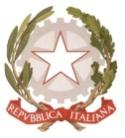 MINISTERO  DELL’ ISTRUZIONE, DELL’UNIVERSITA’, DELLA RICERCAUFFICIO SCOLASTICO REGIONALE PER IL LAZIOLICEO SCIENTIFICO STATALE“TALETE”Roma, 14 maggio 2021Ai docentiAgli alunniai GenitoriSito webCIRCOLARE n.246 Oggetto: Visione del film “Volevo nascondermi”Martedì 18 maggio le classi 1A, 1Gm, 2M, 2H, si recheranno al cinema Farnese per assistere alla visione del film “Volevo nascondermi” sulla vita del pittore Ligabue. L’evento si inserisce all’interno del percorso trasversale per l'insegnamento dell’educazione civica come attività di sensibilizzazione nei confronti del disagio e della malattia mentale e più in generale del tema dell’emarginazione.Al termine della proiezione, gli studenti si confronteranno sul tema con l’attrice Paola Lavini.Gli studenti raggiungeranno autonomamente il Cinema Farnese alle ore 9.30 per assistere alla proiezione che avrà inizio alle 10.00. Al termine dell’incontro rientreranno a casa con mezzi propri.Le docenti proponenti:prof.sse Loredana D’Ippoliti, Giuseppe Di Pietro, Luisa Ercole, Adonella Ficarra, Giusi Grimaldi, Silvia Lanaro.                                             Il Dirigente Scolastico	                                         Prof.  Alberto Cataneo	                                                                                           (Firma autografa sostituita a mezzo stampa                                                                                                ai sensi dell’art. 3 comma 2 del d.lgs. n.39/1993